Referat Geodezji Rolnictwa i Gospodarki Gruntami Urzędu Gminy Zielonki 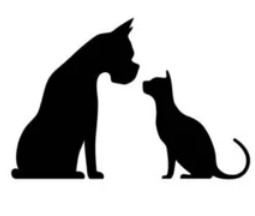 Informacja dla mieszkańców w zakresie realizowanej opieki nad zwierzętami Mieszkańcy Gminy Zielonki w ramach realizacji Programu opieki nad zwierzętami bezdomnymi oraz zapobiegania bezdomności zwierząt na terenie Gminy Zielonki na rok 2023, mogą liczyć na: dofinansowanie 50% kosztów wykonania zabiegu elektronicznego oznakowania psa –
koszt dla mieszkańca wynosi 30,00 zł;dofinansowanie 50 % kosztów wykonania zabiegu sterylizacji / kastracji kota właścicielskiego – koszt dla mieszkańca  wynosi odpowiednio 115,00 zł lub 75,00 zł;dofinansowanie 100% kosztów wykonania zabiegów sterylizacji / kastracji kotów wolno żyjących. Wnioskodawca własnym kosztem i staraniem dostarcza zwierzę do gabinetu weterynaryjnego. Następnie odbiera i wypuszcza w miejscu schwytania. Należy pamiętać, że koty wolno żyjące
są częścią ekosystemu i pełnią ważną funkcję dotyczącą redukcji liczebności gryzoni. możliwość wypożyczenia żywołapki i kontenera służącego do transportu kota do gabinetu weterynaryjnego;dofinansowanie 100% kosztów uśpienia ślepego miotu wolno żyjących kotów;realizowane jest dokarmianie kotów wolno żyjących przez karmicieli społecznych;w przypadku przygarnięcia przez mieszkańca gminy podrzuconego psa lub kota istnieje możliwość otrzymania dofinansowania na wykonanie zabiegu kastracji i sterylizacji;  wsparcie w przypadku, gdy nie można ustalić właściciela zwierzęcia gospodarskiego (np. błąkającej się krowy, kozy, konia).Poniżej wymienione zdarzenia należy zgłaszać w godzinach pracy urzędu pod nr tel. 12 285 08 50
wew. 203, a po godzinach pracy urzędu do dyżurnego Komisariatu Policji w Zielonkach pod
nr tel. 47 832 11 50 tj.: pomoc zwierzętom, które ucierpiały w wypadkach komunikacyjnych,konieczność utylizacji padłego zwierzęcia znajdującego się w przestrzeni publicznej (droga, działka gminna, teren szkoły lub wokół budynku gminnego);pomoc rannej zwierzynie łownej i zwierzętom dzikim w tym chronionym znajdującym
się w miejscach publicznych (Uwaga! Nie zgłaszamy zwierząt przebywających w ekosystemie leśnym, wodnym - naturalny obieg materii organicznej);zgłaszanie bezpańskich psów - przed zgłoszeniem zwierzęcia do odłowienia należy upewnić
się czy nie posiada widocznego oznakowania, a jego ogólny wygląd świadczy o braku opieki;zgłaszanie źle traktowanych zwierząt domowych i gospodarskich, w tym przypadki znęcania
się na zwierzętami (Uwaga! Anonimowe zgłoszenia nie są rozpatrywane);brak wykonania przez właściciela obowiązku zaszczepienia psa przeciw wściekliźnie po ukończeniu 3 miesiąca życia, a następnie kolejne co 12 miesięcy, co wynika z art. 56 ust. 1. ustawy z dnia 11 marca 2004 roku o ochronie zdrowia zwierząt oraz zwalczaniu chorób zakaźnych zwierząt (tekst jednolity: Dz. U. z 2020 r. poz. 1421 ze zm.);Zwracamy się do mieszkańców gminy wyprowadzających psy na spacer o sprzątanie po swoich pupilach!!! Sprzątanie po swoim pupilu jest wyrazem szacunku dla innych mieszkańców. Niniejszy apel zawiązany jest z rosnącym problemem braku wykonania prostej i banalnej czynności przez właścicieli czworonogów, która zapewnia komfort użytkowania chodników nam wszystkim. Odchody można wrzucać do publicznych koszy na śmieci.Psy wałęsające się bez nadzoru po ulicach gminy, stwarzają zagrożenie w ruchu ulicznym oraz dla najmłodszych mieszkańców. W przypadku gdy nie można ustalić właściciela zwierzęcia zostaje ono odłowione i umieszczone w Schronisku dla zwierząt „RAFIK” w Bolesławiu. Po odebraniu psa ze schroniska przez jego właściciela, Gmina Zielonki występuje o zwrot poniesionych kosztów, które obecnie wynoszą 1722,00 zł w przypadku gdy odbiór zwierzęcia nastąpił do 14-tego dnia od dnia odłowienia. Zatem zawsze zabezpiecz swojego pupila przed przypadkowym wydostaniem się poza posesję. Do kół łowieckich dzierżawiących obwody łowieckie na terenie gminy zgłaszamy: utrzymywanie zwierzyny łownej w niewoli bez posiadania stosownego zezwolenia na ich hodowlę;podejrzenie kłusownictwa; szkody łowieckie wyrządzone przez zwierzynę łowną w uprawach rolnych;problemy z nadmiernym zagęszczeniem zwierzyny łownej na niewielkim obszarze.Koło Łowieckie Żubr Kraków - zubr.krakow35@gmail.com - obwód łowiecki nr 42 –  w skład którego wchodzą, wszystkie miejscowości gminy położone na zachód od drogi krajowej E7, tj.: Bibice, Owczary, Brzozówka, Grębynice, Korzkiew, Januszowice, Pękowice, Wola Zachariaszowska, Garliczka, Garlica Duchowna, Garlica Murowana i Zielonki z wyłączeniem Osiedla Łokietka.Koło Łowieckie Diana Kraków - diana.krakow1946@gmail.com - obwód łowiecki nr 44 – w skład którego wchodzą, wszystkie miejscowości położone na wschód od drogi krajowej E7 tj.: Boleń, Bosutów, Węgrzce, Dziekanowice, Batowice.Koło Łowieckie Podwawelskie Kraków – sekretarz.podwawelskie@gmail.com - obwód łowiecki nr 54
w skład którego wchodzi Osiedle Łokietka oraz obszar od ul. Na Popielówkę
i ul. Długopolskiej w stronę miasta Krakowa oraz miasto Kraków. Prosimy o rozsądne zgłaszanie zdarzeń związanych ze zwierzętami dzikimi rannymi, zwłaszcza gdy dotyczą małych ptaków (wróbli, sikor, trznadli) oraz piskląt. Każdego roku na przełomie czerwca i lipca rodzice wyrzucają z gniazd pisklęta których nie są w stanie wykarmić. Pisklęta te stają się pokarmem dla kun,
lisów, sów i innych drapieżników, które w tym właśnie okresie mają swoje młode. Jest to naturalny proces, który gwarantuje pokarm dla młodych drapieżników. Zatem unikamy „ratowania” pisklęcia znajdującego
się w naturalnym środowisku, aby nie doprowadzić do głodu wśród drapieżników.Mieszkańcu pamiętaj, że zabronione jest strzelanie do zwierząt z broni pneumatycznej!!!Powyższy czyn jest kwalifikowany jako znęcanie się nad zwierzętami w rozumieniu art. 6 ust. 2 pkt 1) ww. ustawy o ochronie zwierząt. Sprawcom takiego wykroczenia grożą sankcje karne ujęte w art. 35 ust. 1 i 1 a ww. ustawy, łącznie z pozbawieniem wolności do lat 3. Właściciele budynków, którzy mają problem
z kunami i dzięciołami, mogą skorzystać z pomocy specjalistycznych firm, które wytypują najkorzystniejszy sposób zabezpieczenia nieruchomości. Informacje związane z problematyką zwierzęcą umieszczane są na stronie internetowej Gminy Zielonki
w zakładce „Zwierzęta” pod adresem :  https://zielonki.pl/category/zwierzeta/Urząd Gminy Zielonki pok. nr 202, nr tel. 12 285 08 50 wew. 206 Dyżurny Komisariatu Policji w Zielonkach nr tel. 47 832 11 50 Komendant Straży Gminnej Gminy Zielonki nr tel. 12 285 08 50 wew. 309